Reflexión Semana del Hambre ESO (3º y 4º)/ BTOLema: TE HICE A TI…Objetivos:Dar a conocer la Fundación Juan Bonal.Reflexionar sobre las situaciones de pobreza en las que vive mucha genteConcienciar sobre la importancia de reconocer la propia responsabilidad y actuar ante las injusticias.Tiempo:1 horaMateriales:Canción Canteca de Macao “Los hijos del hambre no tienen mañana”Canción “Ojos de caramelo” (colgada en la web www.chcsa.org en videos)Fotocopia del mapa de Peters en A-3 para que se vea bien.Ficha fotocopiable con la letra de la canción y las cuestionesRotuladores para hacer el DecálogoDesarrollo:Comenzamos la sesión escuchando la canción de Canteca de Macao Los hijos del hambre no tienen mañana.Con la mirada perdía en esos ojos de cuenca vacíase me notan las costillas, debo vivir el día a día.Y tú preocupao por cómo adelgazar,pensando todo el día en esos kilitos de más.Siéntate un ratito y ponte a pensaren cómo viven y mueren los demás.Pa' poder vivir debo arriesgarme a morir,aún me queda la esperanza de poder seguir aquí.Navegan mis ilusiones en un frío mar añil,escapar de la pobreza, ¡Por fin, por fin, por fin!Y si merece la pena hay cruzar en una pateraque va a naufragar antes de llegar a Gibraltar.Me asusta la pobreza, vete de aquí.Nos quitas el trabajo y nos traes de fumar,educamos a tus hijos pa que roben el pan,el día de mañana nos vas a gobernar.Y apaga el televisor y todo vuelve a ser real,las cosas que has visto se te van a olvidar:guerras, hambre y precariedad...¡Calla tu conciencia y déjate llevar!...Entonces se apagan todas las luces del barrioy la gente duerme y no piensaen los que pierden su vida a diario.Con la mirada perdía en esos ojos de cuencas vacías,se me notan las costillas, debo vivir el día a díaDespués de escuchar y leer la letra de la canción, reflexionamos y respondemos en grupo las siguientes cuestiones:¿Qué has sentido al escuchar la música? ¿Qué tema trata la canción?¿Estás de acuerdo con el contenido de la canción, con lo que plantea  o denuncia?¿Qué te sugieren las siguientes frases de la canción?	Y tú preocupao por cómo adelgazar, pensando todo el día en esos kilitos 	de más…Se apagan todas las luces del barrio y la gente duerme y no piensa…	Me asusta la pobreza, vete de aquí…La canción hace una invitación en un determinado momento…Siéntate un ratito y ponte a pensaren cómo viven y mueren los demás…Esa es la invitación que hacemos para este rato… Estamos acostumbrados a ver la vida a nuestro modo, o al modo en que quieren que la veamos… Lo más importante es estar guapo y sentirse bien; lo más importante es tener lo mejor, comer “gourmet”, realizarse, ganar dinero…No es que todo eso esté mal, no… solo es que eso es una propuesta para un sector muy pequeño de la población.Observa el mapa de Peters… diferente, no? Para muchos es la visión políticamente correcta de nuestro mundo.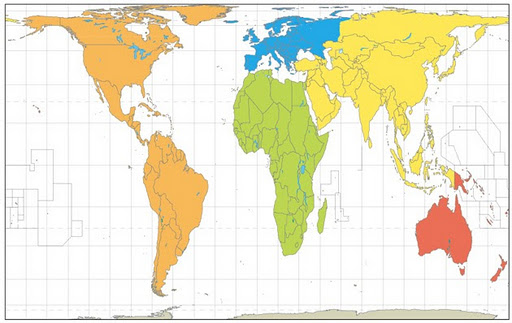 Ante él, no pueden sino asaltarnos las dudas; ¿Por qué los que nos consideramos el ombligo del mundo no somos más que una pequeña mancha en la enormidad de la Tierra? ¿Por qué los que poseen la mayor cantidad de riqueza natural están condenados al hambre y a la pobreza extrema?Y lo que es más importante de todo… ¿Cómo me afecta a mí todo esto?La canción lo decía bien claro… Ante esta situación de hambre que sufren tantas personas en tantos países, ahora también en España, podemos sentarnos a reflexionar en cómo viven y mueren los demás, o podemos callar la conciencia y dejarnos llevar…Hay muchas personas a las que podemos echar la culpa: políticos, ricos, empresarios, incluso al mismo Dios…Hubo una vez un señor al que le pasó justamente esto, que echó balones fuera para quitarse de encima la responsabilidad…“En la calle vi a una niñita temblando de frío con un vestidito ligero, con poca esperanza de encontrar una comida decente.Me enojé y le dije a Dios: - "¿Por qué permites esto? ¿Por qué no haces algo para remediar esto? "Por un rato Dios no dijo nada y esa noche, El respondió de pronto diciendo:- "Ya hice algo para remediarlo...Te hice a TI"”Muchas veces culpamos a Dios o a cualquiera que tengamos a mano, por todas las cosas que pasan, y les recriminamos el que permitan que pasen, y no pensamos en que realmente Dios confía en nosotros para hacer de este un mundo mejor.No estamos anulados, nos permite ser parte de su creación, demostrando al mismo tiempo que tenemos la capacidad para ayudar a los demás.La próxima vez que veas una injusticia, no digas "¡Pobre!" o "¿Por qué Dios permite esto?", sino actúa!!!Vamos a usar el mapa de Peters que hemos estado viendo durante toda la sesión y vamos a escribir sobre él un DECÁLOGO CONTRA EL HAMBRE. (Podemos trabajar primero en grupos una primera propuesta y luego consensuarla entre todos)Pero no un decálogo sobre asuntos que pueden y deben decidir otros, sino sobre actuaciones que podemos hacer nosotros…Se me ocurren varias cosas…1. Por una parte, es verdad que podemos ayudar con lo que tenemos… no hace falta ser muy rico… Si cada uno de nosotros aporta un poco de lo que tiene, al final lograremos un montón para poder ayudar a más gente… Esta sería la primera cosa que podemos hacer, COMPARTIR.2. Pero aún podemos hacer otra… nosotros tenemos la suerte de poder comer cada día no una vez, como muchas personas en el mundo, sino tres o cuatro o cinco…Seguro que alguna vez alguno ha dicho alguna de estas frases…“No quiero más”“Esto no me gusta”“Yo no me lo como”“¡Qué asco!”También seguro muchas veces hemos dejado de comer por perder unos Kilos, por estar más estupendo o estupenda… ya sabéis la cantidad de desórdenes alimenticios que hay en el primer mundo mientras millones de personas mueren de hambre…Os suena todo esto? Así pues, nuestro Decálogo en esta Semana del Hambre puede ser un compromiso muy, pero que muy real…¿Estamos dispuestos?(Elaboramos el Decálogo que escribiremos sobre el mapa de Peters)Para terminar, vamos a ver un video y a escuchar una canción que refleja todo de lo que hemos estado hablando (Ojos de caramelo). La han hecho las Hermanas de la Caridad de Santa Ana… ellas quieren vivir como hemos estado viendo, actuando… haciendo todo lo que está en su mano sin echar las culpas a nadie… dando lo que tienen y lo que son. Las hermanas de la Caridad de Santa Ana, se preocupan entre otras muchas cosas de que mucha gente tenga al menos un plato de comida al día con el que poder subsistir… ¡un plato de comida al día!!! Las hermanas tienen, como sabéis una Fundación, que se preocupa por estas personas y se aseguran de que el dinero que damos, les llega a ellos directamente; y además, como viven allí, con ellos y entre ellos, saben qué es lo que más les hace falta.A todos los que ayudan a las hermanas se les llama: AMIGOS DE LOS NIÑOS DEL MUNDO.Y nosotros, ¿no vamos a pasar de mirar la vida desde la barrera a actuar y ser también AMIGOS DE TODOS LOS NIÑOS Y NIÑAS Y MUJERES Y HOMBRES DEL MUNDO?¡ACTÚA!Con la mirada perdía en esos ojos de cuenca vacíase me notan las costillas, debo vivir el día a día.Y tú preocupao por cómo adelgazar,pensando todo el día en esos kilitos de más.Siéntate un ratito y ponte a pensaren cómo viven y mueren los demás.Pa' poder vivir debo arriesgarme a morir,aún me queda la esperanza de poder seguir aquí.Navegan mis ilusiones en un frío mar añil,escapar de la pobreza, ¡Por fin, por fin, por fin!Y si merece la pena hay cruzar en una pateraque va a naufragar antes de llegar a Gibraltar.Me asusta la pobreza, vete de aquí.Nos quitas el trabajo y nos traes de fumar,educamos a tus hijos pa que roben el pan,el día de mañana nos vas a gobernar.Y apaga el televisor y todo vuelve a ser real,las cosas que has visto se te van a olvidar:guerras, hambre y precariedad...¡Calla tu conciencia y déjate llevar!...Entonces se apagan todas las luces del barrioy la gente duerme y no piensaen los que pierden su vida a diario.Con la mirada perdía en esos ojos de cuencas vacías,se me notan las costillas, debo vivir el día a díaDespués de escuchar y leer la letra de la canción, reflexionamos y respondemos en grupo las siguientes cuestiones:¿Qué has sentido al escuchar la música? ¿Qué tema trata la canción?¿Estás de acuerdo con el contenido de la canción, con lo que plantea  o denuncia?¿Qué te sugieren las siguientes frases de la canción?	Y tú preocupao por cómo adelgazar, pensando todo el día en esos kilitos 	de más…Se apagan todas las luces del barrio y la gente duerme y no piensa…	Me asusta la pobreza, vete de aquí…